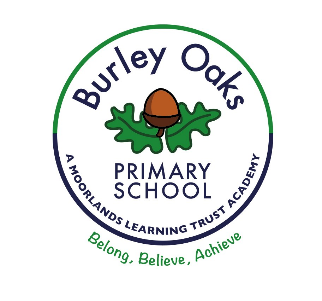 Burley Oaks Primary SchoolApplication for Employment (Confidential)Policy StatementWe are committed to the rights of the child, the child’s safety and emotional well being, and the protection of the child from all forms of abuse.Please give details of your education and qualifications. Make sure you include professional qualifications. Please note that if you are appointed to a post where qualifications are an essential requirement you will be asked, before your appointment is confirmed, to present the original copies issued to you by the examining body (photocopies will not be acceptable).Please give details of training and other activities undertaken over the last 12 months as part of your CPD.PPlease ensure that you use the space below to submit a personal statement in support of your application. This must be no longer than 2 pages and should give any additional relevant information, including details of your professional, subject and leisure interests, and any skills, knowledge and experience to demonstrate that you meet the criteria specified in the personnel specification.It is our policy to take up references for shortlisted candidates. Give names and addresses of three referees, one of which should be your present or most recent employer. For teaching vacancies please include your last teaching role.If you are known to your referee/s by a former name please supply the name by which you were known. Your referee should have direct knowledge of your professional capacities and performance.We reserve the right to take up references with any previous employer.Your current employer will be asked to provide a reference, in which details of the following will be askedany disciplinary action taken relating to any offence against children or disadvantaged adults, including any in which the penalty has expiredwhether you have been the subject of any child protection concerns and any outcomes from this.Important NotesImmigration, Asylum and Nationality Act (2006)In accordance with the Immigration, Asylum and Nationality Act 2006, Burley Oaks Primary School requires new members of staff to provide documentary evidence that they are entitled to undertake the position applied for/have an ongoing entitlement to live and work in the United Kingdom. Therefore, all candidates shortlisted for interview are required to complete a declaration and to produce acceptable specified documentary evidence at interview.I confirm that I am legally entitled to work in the UK                                          Safeguarding Vulnerable Groups Act (2006)Burley Oaks Primary School is obliged by law to operate a checking procedure for employees who have substantial access to children and young people.I confirm that I am not barred by the Disclosure & Barring Service from working with or applying to work with children or included on the DBS Children’s Barred List                                 Rehabilitation of Offenders Act (ROA) 1974 (Exceptions) Order 1975 (as amended 2013)Posts which involve substantial access to children are exempt from provisions contained within this Act under which the job applicants are entitled to withhold information about any previous criminal background which is either unspent or would otherwise be considered ‘spent’ under the terms of the Act. However, changes to the legislation in 2013 mean that spent convictions may be protected and do not have to be disclosed to prospective employers. Employers cannot take protected offences into account when making employment decisions. If the job for which you have applied involves substantial access to children and you have been shortlisted for the post, you will be provided with a form on which you will be asked to disclose any relevant previous criminal background. We will provide more information on protected offences at that stage.If you are the successful applicant, you will be required to have an Enhanced Disclosure & Barring Service disclosure & we will also check the DBS barred list (children).  Failure to complete this form will result in your application not proceeding any further. The possession of a criminal record will not automatically debar you from consideration for the post for which you have applied. Any information given will be treated as confidential and will only be used in relation to the post for which you have applied.I agree that the appropriate enquiry may be made to the Disclosure & Barring Service    Data Protection Act 2018The information provided by you on this form as an applicant will be stored securely either on paper or electronically in accordance with our obligations under the Data Protection Act 2018 and General Data Protection Regulation. The information provided will be processed solely for the purpose of recruitment and any other activity relating to this recruitment. For more information in relation to how we process your personal data, please see our privacy statement or contact us for more information on 01274 600797 I hereby give my consent for the information provided on this form to be held on computer or other relevant filing system and to be shared with other 3rd Party Processors for the purpose of this recruitment in accordance with Data Protection 2018.  DisclosureA candidate for any appointment with school must state below any known relationship to any member of the school, governing body or related to an employee of school when making an application. A candidate failing to disclose such a relationship or seeking to improperly influence the recruitment and selection process shall be disqualified from appointment, or if appointed, shall be liable to dismissal without notice.  Are you related to any member of the Governing Body or existing employees of Burley Oaks Primary School?           Yes                    No  If YES, give details:           We seek a workforce which reflects the community we serve. We welcome applications from those groups which are under-represented on our staff. Applicants for jobs are judged on their skills and suitability for the vacancy. To ensure this policy is carried out effectively, we ask all applicants to provide the information requested on this page. It will be used only for administrative and monitoring purposes and will be confidential and not used to discriminate in favour or against any individual applicant.EthnicityJob title:Your application should be submitted by email to:office@burleyoaks.co.uk Closing date: (Postal or emailed applications will unfortunately not be accepted)Surname:         Forename(s):         Previous Surname(s):             Ms    Mrs   Miss   Mr   Other (please state):       Previous Surname(s):             Ms    Mrs   Miss   Mr   Other (please state):       Home Address (including postcode):Address to which correspondence should be sent if not home address (including postcode) NOTE – Our preference is to contact by e-mail wherever possible:Daytime telephone number:      Evening telephone number:      Email address:       Email address:       National Insurance Number:       National Insurance Number:       Current or most recent employment:    Current or most recent employment:    Post title:       Employer’s name, address and telephone number:Dates from /  to:       /      Employer’s name, address and telephone number:Salary or wage:      Employer’s name, address and telephone number:Allowances, or additional salary points:      Employer’s name, address and telephone number:If part time please show weekly hours:      Length of notice or date able to commence:       Brief description of duties:      Reason for wishing to leave (please indicate if you do not intend to resign from your current post):Has any previous employer expressed concerns and/ or taken any action, whether informal/formal (including suspension from duty) on your capability/performance or on any disciplinary matter (please tick if appropriate): Has any previous employer expressed concerns and/ or taken any action, whether informal/formal (including suspension from duty) on your capability/performance or on any disciplinary matter (please tick if appropriate): Capability/Performance Disciplinary Employer’s name and address (inc LA, Diocese and type of school if applicable)Position held(if part time, show weekly hours)Salary / wageReason for LeavingDates From / ToQualificationsExamination subjects, if applicable, indicate main/subsidiary subjectsResultsGrade or classificationSchool, College Or UniversitySchool, College Or UniversityHow obtained(Full time, part time Or correspondence)Period of studyFrom                  ToPeriod of studyFrom                  ToPeriod of studyFrom                  ToNewly Qualified Teachers (NQTs)If you qualified as a teacher after 7th May 1999, please complete the following section:Date when qualified:                                                                 Date when completed induction:       Have you completed your skills tests in:      Literacy      Numeracy                 ICT    Initial Teacher Training (ITT):Are you an ITT Student?    Yes:             No:           DetailsOutcomesDatesFrom                           ToDatesFrom                           ToName of refereeStatus or jobAddress for contactCurrent/most recent employer:Tel. No:      May we approach this referee before any interview?                      Yes              No Email address [preferred]: Postal address: Current/most recent employer:Tel. No:      May we approach this referee before any interview?         Yes              No Email address [preferred]: Postal address: Current/most recent employer:Tel. No:      May we approach this referee before any interview?         Yes              No Email address [preferred]: Postal address: I DECLARE THAT ALL THE INFORMATION ON THIS FORM IS CORRECT TO THE BEST OF MY KNOWLEDGE AND I NOTE THAT THE WITHHOLDING, FALSIFICATION OR OMISSION OF RELEVANT INFORMATION BY A SUCCESSFUL CANDIDATE ARE GROUNDS FOR DISCIPLINARY ACTION WHICH MAY LEAD TO DIMISSAL.Signed:                                                                            Date:      BY SUBMITTING THIS FORM ONLINE, I AGREE THAT THIS IS EQUIVALENT TO ME SIGNING THE DECLARATION.White  EnglishScottishWelshIrishAny other white12345MixedWhite & Black CaribbeanWhite & Black AfricanWhite & AsianAny other mixed6789Asian or Asian BritishIndianPakistaniBangladeshiKashmiriAny other Asian1011121314Black or Black BritishCaribbeanAfricanAny other black151617Other Ethnic GroupsChineseAny other ethnic group1819I am:       Female                  Male   Date of birth:      Job SharingIf this post is full time and it has been advertised as being suitable for job sharing, please tell us whether you are applying for a full time post or willing to job share, or whether you would consider either:Full time     Job share   Either          If you would like to job share this post but are unsure as to whether this is possible, please contact the school or department concerned. Do you have any specific requirements to enable you to attend an interview? Please tick. If you answer YES, please give brief details  No          Yes     (Details):      	Please note that you may be required to complete a medical questionnaire and/or consent to a medical examination for certain posts.